О внесении изменений в постановление администрации города Сосновоборска от 27.02.20204 № 280 «Об утверждении положения о порядке расходования средств резервного фонда администрации города Сосновоборска»В соответствии со статьей 81 Бюджетного кодекса Российской Федерации, руководствуясь ст. ст. 26, 38 Устава города Сосновоборска Красноярского края,ПОСТАНОВЛЯЮВнести следующие изменения постановление администрации города Сосновоборска от 27.02.20204 № 280 «Об утверждении положения о порядке расходования средств резервного фонда администрации города Сосновоборска»:Пункт 5 Положения о порядке расходования средств резервного фонда администрации города Сосновоборска дополнить подпунктом 5.7. следующего содержания:«5.7. мероприятий, проводимых при введении режима повышенной готовности.»Постановление вступает в силу после официального опубликования в городской газете «Рабочий».Контроль за исполнением постановления возложить на Финансовое управление администрации города (О.Ф. Елисеева).Глава города Сосновоборска                                                             А.С. Кудрявцев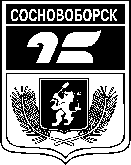 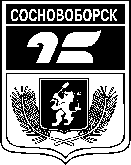 АДМИНИСТРАЦИЯ ГОРОДА СОСНОВОБОРСКАПОСТАНОВЛЕНИЕ_______________________                                                                                                 № _____АДМИНИСТРАЦИЯ ГОРОДА СОСНОВОБОРСКАПОСТАНОВЛЕНИЕ_______________________                                                                                                 № _____